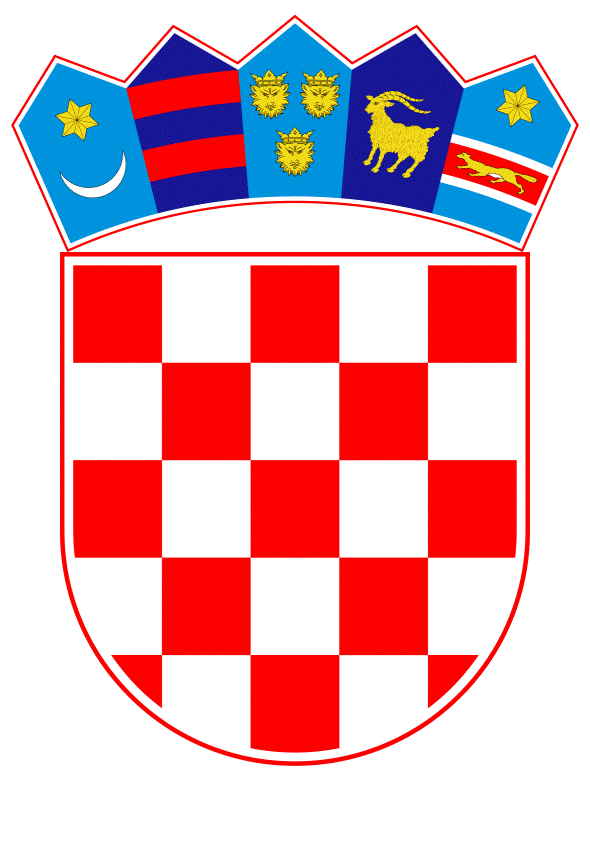 VLADA REPUBLIKE HRVATSKEZagreb, 11. prosinca 2019.______________________________________________________________________________________________________________________________________________________________________________________________________________________________											PRIJEDLOGKlasa:									 	Urbroj:	Zagreb,										PREDSJEDNIKU HRVATSKOGA SABORAPredmet:	Zastupničko pitanje Ranka Ostojića, u vezi sa Sporazumom o razumijevanju i poslovnoj suradnji između Hrvatske elektroprivrede d.d. i ukrajinske energetske grupacije DTEK - odgovor Vlade		Zastupnik u Hrvatskome saboru, Ranko Ostojić, postavio je, sukladno s člankom 140. Poslovnika Hrvatskoga sabora (Narodne novine, br. 81/13, 113/16, 69/17 i 29/18), zastupničko pitanje, u vezi sa Sporazumom o razumijevanju i poslovnoj suradnji između Hrvatske elektroprivrede d.d. i ukrajinske energetske grupacije DTEK.		Na navedeno zastupničko pitanje Vlada Republike Hrvatske, daje sljedeći odgovor:		Uprava društva Hrvatska elektroprivreda d.d. (u daljnjem tekstu: HEP) vodi poslove društva u skladu sa svojim zakonskim ovlastima i internim aktima, te su sukladno tome postupak pripreme i donošenje odluke o potpisivanju Sporazuma o razumijevanju i poslovnoj suradnji između Hrvatske elektroprivrede d.d. i Tovarystvo z obmezhenoyu vidpovidalnistyu – DTEK (u daljnjem tekstu: Sporazum), bili isključivo u nadležnosti Uprave HEP-a. Potpisani Sporazum nije obvezno pravnog karaktera u smislu stvaranja konkretnih prava i obveza za bilo koju od sporazumnih strana. Njime nije ugovorena kupoprodaja električne energije niti je uspostavljena bilo koja druga vrsta obvezujućeg poslovnog odnosa. Sporazum predstavlja tek osnovu za razmatranje eventualne buduće suradnje u skladu s obostranom procjenom da za to postoji poslovni interes obiju strana. Područja suradnje koja su identificirana Sporazumom u budućnosti mogu, ali ne moraju, obuhvaćati područja kao što su zajednički nastup na stranim tržištima, zajednička ulaganja na području proizvodnje te trgovina električnom energijom, plinom i drugim energentima. Za svaki od navedenih mogućih oblika suradnje, bit će potrebno sklopiti posebni ugovor te će se tek u slučaju mogućeg sklapanja ugovora definirati prava i obveze.Nadalje, potpisivanje sporazuma o načelnoj suradnji između potencijalnih poslovnih partnera uobičajena je poslovna praksa. U energetskom zakonodavstvu razlikuju se oblici djelatnosti koje podliježu odobrenju ili o kojima se treba obavijestiti Europsku komisiju od određenih tipova ugovora/sporazuma koji su utemeljeni na tržišnim elementima te ne podliježu nikakvoj obvezi. Hrvatski elektroenergetski sustav je stabilan, a infrastruktura dostatno razvijena da bi se elektroenergetske djelatnosti obavljale na otvorenom tržištu koje jamči isporuku energije po konkurentnim cijenama. Ministarstvo zaštite okoliša i energetike potiče sve sudionike, a posebice one koji su odgovorni za regulirane energetske djelatnosti na kontinuirani razvoj sustava kako bi se i u budućnosti osigurao jednak ili viši stupanj sigurnosti opskrbe, uz tranziciju na energetski učinkovito i CO2 neutralno gospodarstvo.	Eventualno potrebna dodatna obrazloženja u vezi s pitanjem zastupnika, dat će dr. sc. Tomislav Ćorić, ministar zaštite okoliša i energetike.PREDSJEDNIKmr. sc. Andrej PlenkovićPredlagatelj:Ministarstvo zaštite okoliša i energetikePredmet:Verifikacija odgovora na zastupničko pitanje Ranka Ostojića, u vezi sa Sporazumom o razumijevanju i poslovnoj suradnji između Hrvatske elektroprivrede d.d. i ukrajinske energetske grupacije DTEK